	Título de la colección (Elija y digite la colección en la que se incluiría este libro: Resultado de Investigación, Formación, Ensayo, Creación Literaria, Artística y Cultural, Manuales, Guías y Cartillas)Título del libro(El título debe estar en letra Calibri 30 puntos, centrado, en negrita. El título debe ser claro, llamativo y adecuado, máximo 15 palabras)Nombre completo del autor o autores (Use Calibri 14, centrado y negrita)Autor(es)Nombre completo del compilador o compiladores (Use Calibri 14, centrado y negrita, máximo 3 compiladores. Esta figura aparece cuando una persona realiza la acción de compilar los textos o capítulos en las obras colectivas, es decir, donde se incluyen capítulos de diversa autoría. El compilador puede compartir autoría de capítulos)Compilador(es) 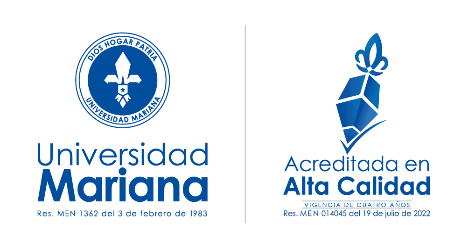 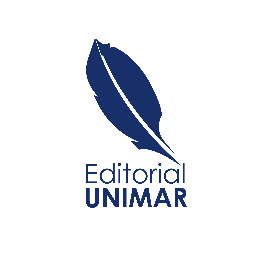 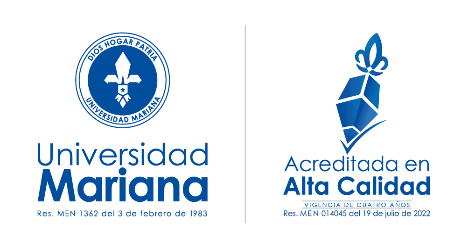 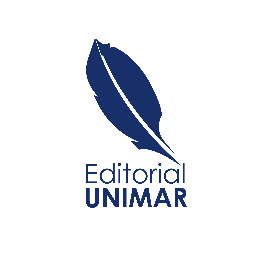 Título del libro(El título debe estar en letra Calibri 30 puntos, centrado, en negrita. El título debe ser claro, llamativo y adecuado, máximo 15 palabras)Nombre completo del autor o autores(use Calibri 14, centrado y negrita)Autor(es)Fecha (año)DedicatoriaLa dedicatoria se realiza de manera personal, no debe ser superior a una página. Si son varios autores, deben compartir la misma página o realizar una dedicatoria colectiva. El primer párrafo que se ubica después de un título de primer nivel no lleva sangría de 0,5. Este primer párrafo se separa del título por una interlínea. Mantener en todo el texto el interlineado sencillo y justificado. El segundo párrafo y siguientes llevan sangría de primera línea de 0,5. Los párrafos se separan del texto por una interlínea. Mantener en todo el texto el interlineado sencillo y justificado.Nombre completo del autor (sin negrita, sin cursiva, sin punto final y a la derecha)AgradecimientosLos agradecimientos se realizan para las instituciones o personas que colaboraron en la elaboración o realización del libro. El primer párrafo que se ubica después de un título de primer nivel no lleva sangría de  0,5. Este primer párrafo se separa del título por una interlínea.El segundo párrafo y siguientes llevan sangría de primera línea de 0,5. Los párrafos se separan del texto por una interlínea. Mantener en todo el texto el interlineado sencillo y justificado.ContenidoPrólogo	9Introducción	10Capítulo 1	111.1. Título de segundo nivel	111.1.1. Título de tercer nivel	111.1.1.1. Título de cuarto nivel	121.1.1.1.1. Título de quinto nivel	12Capítulo 2	13Capítulo 3	16Capítulo 4	20Conclusiones	21Referencias	22Anexos	23Nota 1: la tabla se debe actualizar cada vez que se haga un ajuste dentro del texto para que se actualicen los datos. Siga la siguiente ruta: clic derecho sobre la tabla insertada / actualizar campos / actualizar toda la tabla. Después de realizar la actualización de la tabla, verifique que el tipo de letra no cambie. Nota 2: se recomienda no usar títulos que excedan los dos renglones para que no se conviertan en un párrafo extenso. Una vez se reemplace y se desarrolle el contenido del libro, se debe eliminar la información que aparece en esta plantilla a manera de guía.Nota 3: Si es una obra colectiva, en donde sus capítulos son independientes, ubique los títulos de los capítulos y debajo los autores. No usar nomencladores de segundo, tercer, cuarto y quinto nivel.Índice de TablasTabla 1. Nombre de la tabla………………………….………………….…….…………1Tabla 2. Nombre de la tabla ……………………….…………………….……….………2Nota: incluya este índice si su libro cuenta con tablas. Los cuadros se agrupan bajo la misma denominación de tablas. Si es una obra colectiva, en donde sus capítulos son independientes, obviar este índice de tablas. Índice de FigurasFigura 1. Nombre de la figura………………………………….………….…….………1Figura 2. Nombre de la figura …………………………………………….……………2Nota: incluya este índice si su libro cuenta con figuras. Las gráficas, imágenes y fotografías se denominan como figuras. Si es una obra colectiva, en donde sus capítulos son independientes, obviar este índice de figuras. Índice de AnexosAnexo A. Nombre del anexo…………………………………………………….………1Anexo B. Nombre del anexo… ………………………………………………….………2Nota: incluya este índice si su libro cuenta con anexos. Los anexos se ubican en la sección final, posterior a las referencias bibliográficas y se listan con letras. Si es una obra colectiva, en donde sus capítulos son independientes, obviar este índice de anexos. PrólogoSe recomienda que sea realizado por uno de los pares evaluadores o una persona que conozca el contenido del libro. Un prólogo incluye una apreciación introductoria para el futuro lector del libro. En el caso de libros literarios se puede incluir, en lugar del prólogo, un prefacio, lo cual corresponde a una breve presentación del texto. El primer párrafo que se ubica después de un título de primer nivel no lleva sangría de 0,5. Este primer párrafo se separa del título por una interlínea.El segundo párrafo y siguientes llevan sangría de primera línea de 0,5. Los párrafos se separan del texto por una interlínea. Mantener en todo el texto el interlineado sencillo y justificado.Introducción En la introducción, el autor presenta y señala la importancia, el origen, los alcances, las limitaciones, el significado que el estudio tiene en el avance del campo respectivo y su aplicación en el área investigada o en mención. No debe ser la misma introducción que se ha presentado en el trabajo de investigación o tesis. Debe ser atractiva y abarcar a grandes rasgos el tema que se desarrollará en el libro. Se recomienda que la introducción tenga una extensión de mínimo de 2 páginas y máximo de 4 páginas. El primer párrafo que se ubica después de un título de primer nivel no lleva sangría de 0,5. Este primer párrafo se separa del título por una interlínea.El segundo párrafo y siguientes llevan sangría de 0,5. Los párrafos se separan del texto por una interlínea, tal como se resalta en este segundo párrafo. Mantener en todo el texto el interlineado sencillo y justificado.Esta plantilla ya está configurada en cuanto al tamaño del papel, tipo de letra, interlineado y sangría, por favor no cambie o use otros tipos de letras o configuraciones.Es necesario aclarar que aquellas propuestas que se derivan de trabajos de investigación profesoral y/o estudiantil, trabajos de grado y tesis deben articular y adecuar su contenido de manera armónica, ambientando el contenido a libro; no basta con pasar la información.En esa medida, la invitación no es otra que hacer una autorreflexión y autocrítica antes de iniciar un proceso de elaboración de un libro, pues de su adecuada estructuración dependerá en gran medida el éxito del mismo, que en el medio académico no va en sintonía con el lucro; más bien será entendido netamente como la aceptación y validación de su contenido a través de la lectura a miembros de la comunidad académica y científica, sin estimar barreras y condiciones.Capítulo 1 El caso de los libros resultado de investigación, la estructura puede desarrollar un capítulo por cada ítem: metodología, resultados y discusión, pero el autor también puede proponer otras estructura que logre sintetizar, pues un libro es más dinámico y amerita que el autor seleccione adecuadamente el contenido. A un libro “le basta con ser una síntesis de ideas y perspectivas, de tal manera que crea, a partir de esa síntesis, una nueva perspectiva. Un libro necesita una idea fuerte, no una hipótesis” (Touza, s.f., p. 3). En cuanto a otros tipos de libros, el desarrollo y estructura del contenido se propone por parte del autor. En cualquiera de los casos, el contenido deber ser organizado por capítulos, títulos, subtítulos, máximo un quinto nivel con nomencladores. Es preciso aclarar que no se debe hacer uso excesivo de las subsecciones. Seleccionar el contenido más importante y que se constituye en el aporte al área de conocimiento.1.1. Título de segundo nivel El título de segundo nivel debe incluir el nomenclador, alineado a la izquierda, en negrita, sin sangría de primera línea, sin cursiva, sin punto final y con mayúscula inicial en la primera palabra. Este título de segundo nivel se separa por una interlínea. El primer párrafo que se ubica después de un título de segundo nivel no lleva sangría de 0,5. El segundo párrafo y siguientes llevan sangría de 0,5. Los párrafos se separan del texto por una interlínea. Mantener en todo el texto el interlineado sencillo y justificado.1.1.1. Título de tercer nivel El título de tercer nivel debe incluir el nomenclador, alineado a la izquierda, en negrita, con cursiva, sin sangría de primera línea, sin punto final y con mayúscula inicial en la primera palabra. Este título de tercer nivel se separa por una interlínea. El primer párrafo que se ubica después de un título de tercer nivel no lleva sangría de 0,5. El segundo párrafo y siguientes llevan sangría de primera línea de 0,5. Los párrafos se separan del texto por una interlínea. Mantener en todo el texto el interlineado sencillo y justificado.1.1.1.1. Título de cuarto nivel.  El título de cuarto nivel se escribe con mayúscula inicial en la primera palabra, en negrita, con sangría de primera  línea de 0,5 y punto seguido. El texto continúa en el mismo renglón del título, tal como se muestra en este párrafo.El segundo párrafo y siguientes llevan sangría de primera línea de 5 0,5. Los párrafos se separan del texto por una interlínea. Mantener en todo el texto el interlineado sencillo y justificado.1.1.1.1.1. Título de quinto nivel. El título de quinto nivel se escribe con mayúscula inicial en la primera palabra, en negrita, con cursiva, con sangría de primera línea de 0,5 y punto seguido. El texto continúa en el mismo renglón del título, tal como se muestra en este párrafo.El segundo párrafo y siguientes llevan sangría de primera línea de 0,5. Los párrafos se separan del texto por una interlínea. Mantener en todo el texto el interlineado sencillo y justificado.Capítulo 2 Recuerde que cada capítulo debe incluir la información que considera más importante y relevante para el lector: ¡piense siempre en el lector! Si va a incluir figuras (gráficas, diagramas, mapas, dibujos, fotografías e ilustraciones), deben ubicarse en el lugar respectivo dentro del texto, estarán numeradas y descritas con una leyenda en la parte superior izquierda que comience con la palabra “Figura”, en donde se consigne brevemente el contenido del elemento allí dispuesto, en cursiva y sin punto final. Para el caso de las tablas, estas deberán contener –preferiblemente- la información cuantitativa que menciona el texto, se enumerarán y contarán con una leyenda descriptiva ubicada en la parte superior izquierda del elemento, la cual iniciará con la palabra “Tabla”, su descripción debe ir en cursiva y sin punto final, no se aceptan tablas como imágenes, deberán estar insertadas en el archivo. Para todas las figuras y tablas se señalará la fuente de donde son tomadas; por favor, abstenerse de ubicar material que no cuente con el permiso escrito del autor y de los participantes (adjuntar el consentimiento firmado), así como la calidad y legibilidad. Emplear las figuras y tablas únicamente cuando sean necesarias, no debe redundar la información que expresan con el contenido textual, asimismo, serán autoexplicativas, sencillas y de fácil comprensión. Las figuras deben ser enviadas en archivos independientes con mínimo 300 dpi en formato JPG o PNG.   Ejemplo para presentar figuras y tablas:Tabla 1 (etiqueta y número. Use Calibri 12, negrita, a la izquierda)Características generales de la población según, edad, estado civil, escolaridad, estrato económico, dependencia económica y convivencia (descripción o título de la tabla. Use Calibri 12, cursiva y justificado)Nota: datos tomados del Archivo Departamental. Fuente: Gobernación de Nariño (2022). (Use Calibri 12, justificado, sin cursiva y sin negrita. Las notas de tablas o figuras deben contener descripciones adicionales y atribución de autoría). Figura 1 (etiqueta y número. Use Calibri 12, negrita, a la izquierda)Grado de competencias profesorales en investigación (descripción o título de la figura. Use Calibri 12, cursiva y justificado)Nota: El grado máximo fue 100. (Use Calibri 12, justificado).Capítulo 3 Tener en cuenta que en todo el recorrido del texto se debe hacer uso correcto de los distintos tipos de citas, con el fin de reconocer los derechos de autor y evitar vulneraciones al mismo (plagio/autoplagio), que puede obstaculizar el proceso de aprobación del libro y, además, generar sanciones disciplinares. Igualmente, es necesario que todas las citas integradas a lo largo del trabajo se incluyan en su totalidad en las referencias bibliográficas. Una cita es una expresión parcial de ideas o afirmaciones que se incluyen en un texto. Existen citas textuales y paráfrasis, las cuales pueden estar basadas en el texto o en el autor.  Las citas textuales cortas de menos de 40 palabras son aquellas ideas que se extraen de forma literal de un texto, van integradas en un mismo párrafo, bajo la norma de citación APA (Apellido de autor, año, página), la idea va entre comillas. Ejemplo de una cita textual corta basada en el autor: Según Freire (2001), la pedagogía de la esperanza comprende “las capacidades y la imaginación de los sujetos excluidos para hacer frente a las explotaciones” (p. 132). Ejemplo de cita textual corta basada en el texto: la pedagogía de la esperanza comprende “las capacidades y la imaginación de los sujetos excluidos para hacer frente a las explotaciones” (Freire, 2001, p. 132).Para el caso de las citas textuales largas mayores a 40 palabras, la cita debe ser separada del párrafo; se aplica sangría de 0,5 a todo el bloque, sin comillas, sin cursiva y el punto se ubica antes del paréntesis. Ejemplo de cita textual larga basada en el autor: Santos (2014) define que la pedagogía le apunta a: Generar situaciones en las que todos los seres humanos puedan hablar y, sobre todo, escucharse. Resalta como fundamental que, el diálogo es una característica específicamente humana y humanizantes. En Freire, la utopía es, fundamentalmente, diálogo, lo que implica pensar las relaciones en continua interacción, no siempre en consenso, pero, si en búsqueda de acuerdos. (p. 234)Ejemplo de cita textual larga basada en el texto: la pedagogía ha sido definida por varios autores a lo largo de la historia, sin embargo, le apunta a: Generar situaciones en las que todos los seres humanos puedan hablar y, sobre todo, escucharse. Resalta como fundamental que, el diálogo es una característica específicamente humana y humanizantes. En Freire, la utopía es, fundamentalmente, diálogo, lo que implica pensar las relaciones en continua interacción, no siempre en consenso, pero, si en búsqueda de acuerdos. (Santos, 2014, p. 234)Las citas parafraseadas son aquellas en las que se utilizan las ideas del autor, pero no de forma textual, sino que se expresan en palabras propias de quien escribe; igualmente, van integradas en el mismo párrafo y la norma APA lo refiere así: (Apellido de autor, año), la idea parafraseada va sin comillas. Ejemplo de paráfrasis basada en el autor: Para Borda (1997), la educación popular implica reconocer la relación entre acción, subjetividad discursiva y capacidad de producción de acontecimiento. Ejemplo de paráfrasis basada en el texto: la educación popular implica reconocer la relación entre acción, subjetividad discursiva y capacidad de producción de acontecimiento (Borda, 1997).Para incluir a los autores de varias obras dentro de un paréntesis, se debe ordenar los autores alfabéticamente de acuerdo al orden de aparición en la lista de referencias Se utiliza el punto y coma para separar las citas. Ejemplo: El cyberbullying es una nueva forma de acoso escolar (Cardoso, 2020; Chacón y Pérez, 2019; Salcedo, 2019).En el caso de los autores corporativos, se usa el nombre de la organización en vez del apellido. Cuando la organización no tiene sigla, se sigue usando el nombre completo en las siguientes citaciones. No obstante, si tiene sigla, la primera vez se cita el nombre completo y entre corchetes se indica la sigla. En adelante, se cita solamente la sigla. Ejemplo: La Organización de las Naciones Unidas (ONU, 2020) ratificó su tratado sobre la alimentación escolar. La ONU (2020) afirma que la alimentación es fundamental para el desarrollo de los niños en etapa escolar.Otro ejemplo puede ser: Los hurtos se han incrementado en el último año de manera drástica (Policía Nacional [PONAL], 2018), lo cual ha significado un aumento en la inseguridad de la región.   Cuando la fuente no tiene autor, se citan las primeras palabras del título de la obra y el año de publicación. Si el texto es de un artículo, capítulo de libro o página web, se escriben las palabras del título entre comillas dobles. Si la obra está firmada como “Anónimo”, se utiliza este término como autor: Anónimo (2020). Ejemplo: Se evidencia que ha aumentado la defensa de los niños (“Informe Anual”, 2013).Si en el material a citar no se indica el año o fecha de publicación, es necesario que se incluya: s.f. que significa: “sin fecha”. Ejemplo: Pulido (s.f.) afirma que el conocimiento concreto de la tarea garantiza una buena solución. Cuando en el texto original no se encuentra el número de página, se puede incluir en la cita textual el número del párrafo donde se encuentra el fragmento utilizado, acompañado de la abreviatura: párr. Ejemplo: “se sugiere un nuevo marco para considerar la naturaleza” (Basu y Jones, 2007, párr. 4).Cuando una fuente tiene dos autores, sus apellidos van separados por “y”. Ejemplo: García y Méndez (2017) afirman que la educación es la base de la crianza.Cuando son tres o más autores, se cita el apellido del primero seguido de “et al.” (que significa “y otros”) desde la primera citación. Ejemplo: Morrison et al. (2015) afirman que la diversidad de género es una perspectiva igualitaria.Capítulo 4El autor, de acuerdo al potencial de su libro, evalúa y decide cuántos capítulos son apropiados, sin embargo, se recomienda que oscile entre mínimo 3 y máximo 6 capítulos.Conclusiones Las conclusiones no deben tener ni citas ni viñetas. El primer párrafo que se ubica después de un título de primer nivel no lleva sangría de primera línea de 0,5. Este primer párrafo se separa del título por una interlínea, tal como se resalta en este texto.El segundo párrafo y siguientes llevan sangría de primera línea de 0,5. Los párrafos se separan del texto por una interlínea, tal como se resalta en este párrafo. Mantener en todo el texto el interlineado sencillo y justificado.Referencias Es la última sección del manuscrito. Aquí deberá figurar todas las fuentes citadas; su orden se establecerá de manera alfabética y siguiendo las disposiciones del Manual de Publicaciones de la American Psychological Association APA 7.a edición, con sangría francesa de 0,5. Cada referencia debe ir separada por una interlínea.  El 60 % del material citado no debe tener más de cinco años de antigüedad.A continuación, se presenta los tipos de fuentes más empleados al momento de estructurar un manuscrito científico, como también, el formato y ejemplo correspondiente para cada caso. Se recomienda incluir el DOI de aquellos artículos, libros o capítulos de libros que se encuentren disponibles en línea. Libro: Primer apellido, Inicial del nombre., Primer apellido, Inicial del nombre. y Primer apellido, Inicial del nombre. (Fecha de trabajo). Título. Editorial. Capítulo de libro: Primer apellido, Inicial del nombre. (Fecha de trabajo). Título del capítulo. En Inicial del nombre, Apellido del editor (Ed.), Título del libro (pp. Inicial – final). Editorial. Revista: Primer apellido, Inicial del nombre. (Fecha de trabajo). Título del artículo. Título de la revista, volumen (número), pp. Inicial – final. DOI  Documento web: Primer apellido, Inicial del nombre. (Fecha de trabajo). Título. Dirección web. Tesis: Primer apellido, Inicial del nombre. (Fecha de trabajo). Título [Tesis de nivel, Universidad o Institución]. Archivo digital. URL de localización.Anexos Incluya este apartado si su libro cuenta con anexos. Los anexos se listan con letras.Autores Características generales de la poblaciónCaracterísticas generales de la poblaciónCaracterísticas generales de la poblaciónCaracterísticas generales de la poblaciónCaracterísticas generales de la poblaciónCaracterísticas generales de la poblaciónCaracterísticaCaracterísticaMujeres n (%) n= 248Hombres n(%) n=157Total de la Población n= 426Valor de pGrupos de edad60-6455 (22,2%)13 (8,3%)68 (16,8%)<0,05Grupos de edad65-6960 (24,2 %)39 (24,8%)99 (24,4%)NSGrupos de edad70-7459 (23,8%)38 (24,2%)97 (24,0%) NSGrupos de edad75-7938 (15,3%)25 (15,9%)63 (15,6%)NSGrupos de edad80 o +36 (14,5%)42 (26,8%)78 (19,3%)<0,05Estado civilSoltero61 (23,2%)17 (10,4%)78(18,3%)<0,05Estado civilCasado98 (37,3%)98 (60,1%)196 (46,0%)<0,05Estado civilViudo76 (28,9 %)28 (17,2%)104 (24,4%)<0,05Estado civilSeparado/divorciado23 (8,7%)7 (4,3%)30 (7,0%)NSEstado civilUnión libre5 (1,9%)13 (8,0%)18 (4,2%)<0,05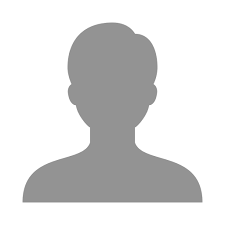 Descripción breve del currículo del autor(es) y/o compilador(es). No exceder las 50 palabras. En la casilla izquierda incluya una fotografía en fondo blanco con 300 dpi de resolución.Descripción breve del currículo del autor(es) y/o compilador(es). No exceder las 50 palabras. En la casilla izquierda incluya una fotografía en fondo blanco con 300 dpi de resolución.Descripción breve del currículo del autor(es) y/o compilador(es). No exceder las 50 palabras. En la casilla izquierda incluya una fotografía en fondo blanco con 300 dpi de resolución.